Estimado/a apoderado/a:Junto con saludar y esperando que usted y su familia se encuentren bien, le informamos que desde el 2020 las Postulaciones para los Estudiantes Nuevos que ingresan a cualquiera de los niveles entre Pre-Kínder y Cuarto Medio de nuestro colegio o de cualquier establecimiento que reciba financiamiento del Estado, sea este municipal o particular subvencionado, deben hacerlo a través de la plataforma www.sistemadeadmisionescolar.cl dispuesta por el MINEDUC.El periodo principal de Postulación de todos los niveles (Pre-Kínder a Cuarto Medio)  comienza el  jueves 12 de agosto de 2020 y finaliza el martes 08 de septiembre de 2021. Es importante que pueda revisar en detalle este documento y así pueda estar informado sobre el Proceso de Postulación del Sistema de Admisión Escolar 2022. 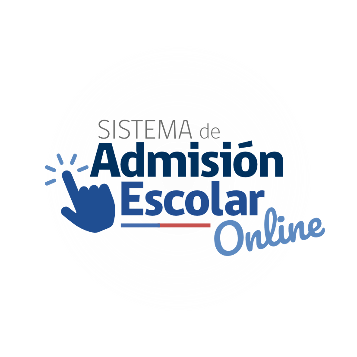 CÓMO SE POSTULAPASO 1: Ingrese a www.sistemadeadmisionescolar.cl   Si por primera vez postulará, deberá registrarse.  ¡Verifique que la información del postulante esté correcta!PASO 2: Busque establecimientos, agréguelos a su listado de preferencia y ordénelos por preferencia. De la más a la menos preferida.  En la plataforma encontrará todos los establecimientos públicos y particulares subvencionados del país.PASO 3: Envíe su postulación y descargue su comprobante.   ¡No olvide cerrar su sesión!QUIENES DEBEN POSTULARSí deben postular:Quienes por primera vez ingresan a un establecimiento público o particular subvencionado.  Quienes quieran cambiarse de establecimiento.Quienes estén en un establecimiento que no tenga continuidad en el siguiente nivel.Quienes quieran reingresar al sistema educativo.Quienes cursan medio mayor y quieren continuar en el mismo establecimiento o en otro. Quienes se encuentran en una modalidad de educación especial y una vez dados de alta, quieran continuar en el mismo establecimiento, ahora en modalidad de educación regular. No deben postular a través del Sistema de Admisión Escolar:Quienes quieran ingresar a un establecimiento Particular Pagado. Quienes no quieran cambiarse colegio, estando en modalidad de educación regular de prekínder a 4° medio.Quienes quieran ingresar a jardines Junji, Integra o Escuelas de Párvulos.Quienes quieran ingresar a una modalidad o escuela de Educación Especial o de Lenguaje.Quienes quieran ingresar a un establecimiento que imparta Educación de Adultos.TIPS PARA POSTULARPodrá registrarse e informarse antes del inicio de las postulaciones en www.sistemadeadmisionescolar.clPuede postular cualquier día mientras dure el Periodo Principal de postulación. No influirá en su resultado si postula el primer o último día.Si es admitido en algún establecimiento, se liberará automáticamente la vacante donde actualmente se encuentra matriculado su estudiante, para que sea ocupada por otro niño, independiente de que acepte o rechace la asignación.Si su estudiante está categorizado como "prioritario", se encontrará eximido de cualquier tipo de cobro de financiamiento compartido si el establecimiento se encuentra adscrito a la Subvención Escolar Preferencial (SEP).Si es extranjero y no tiene RUN nacional, debe solicitar en www.ayudamineduc.cl (en trámites en línea) un número IPA (Identificador Provisorio Apoderado) y si su estudiante no tiene RUN Nacional solicitar un número IPE (Identificador Provisorio Estudiante). RESUMEN CALENDARIO 2021Para más información ingrese a www.sistemadeadmisionescolar.cl  o llame al 600 600 26 26. Esperando que esta información sea de gran ayuda y que el Señor los proteja y sustente en estos tiempos de crisis, atentamente,  María Virginia Rojas Acuña & Natalia Venegas SaavedraRectora & Encargada SAEComplejo Educacional Monseñor Luis Arturo PérezNombre periodoFechasPeriodo Principal de Postulación Región Metropolitana12 de agosto al 8 de septiembre del 2021Procedimientos Especiales de Admisión (PIE y Alta Exigencia)20 de septiembre al 5 de octubre del 2021Publicación Resultados Periodo Principal 25 al 29 de octubre del 2021Publicación Resultados Listas de Espera10 y 11 de noviembre del 2021Periodo Complementario de Postulación23 al 30 de noviembre del 2021Publicación Resultados Periodo Complementario14 de diciembre del 2020Periodo de Matrícula en los establecimientos15 al 27 de diciembre del 2021